Gmina Niemce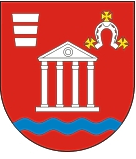 ________________________________________________________________________________________________________________ul. Lubelska 121, 21-025 Niemce 
tel. 81756 15 21  fax. 81756 17 90http://www.niemce.pl, e-mail: info@niemce.plIZP.271.9. 2019 					                               Niemce, dnia  11.10.2019 r./Wykonawcy/Wyjaśnienie i zmiana  treści SIWZ 	Zamawiający: Gmina Niemce z siedzibą w Niemcach na podstawie  art. 38 ust. 2 i 4  ustawy  z dnia 29 stycznia 2004 r. Prawo zamówień publicznych (t.j. Dz. U. z 2018  r., poz. 1986  ) , w postępowaniu o udzielenie zamówienia publicznego  dla zamówienia publicznego na dostawy o wartości szacunkowej powyżej 221 000 euro p.n.: Pytanie 1:Zamawiający w treści SIWZ jak i w załącznikach używa nazewnictwa „regionalna instalacja do przetwarzania odpadów komunalnych”, natomiast w myśl zmienionych zapisów ustawy o odpadach (Dz. U. poz. 1579, z dnia 22 sierpnia 2019r.) regionalne instalacje przetwarzania odpadów zostały zastąpione instalacjami komunalnymi.Pytanie: Zwracamy się z prośbą o dostosowanie zapisów.Odpowiedź Zamawiający dostosował zapisy w myśl zmienionych zapisów ustawy o odpadach (Dz. U. poz. 1579, z dnia 22 sierpnia 2019r.)Pytanie 2: dot.: SIWZ: XI ust 4) pierwszy odnośnik:Zamawiający wymaga, aby na każde wezwanie w wyznaczonym terminie Wykonawca przedłożył Zamawiającemu dowody w celu potwierdzenia wymogu zatrudnienia na podstawie umowy o prace poprzez poświadczona za zgodność z oryginałem kopię umowy/umów o pracę osób wykonujących wskazane czynności w trakcie realizacji zamówienia. Zamawiający określa także, że kopia umów powinna być zanonimizowana w sposób zapewniający ochronę danych osobowych pracowników, jednak zastrzega, że imię i nazwisko pracownika nie podlega anonimizacji.W ocenie Wykonawcy pozostawienie imienia i nazwiska pracownika umożliwia w łatwy sposób identyfikację osoby fizycznej zatrudnionej u Wykonawcy, zatem narusza zasady ochronydanych osobowych osób fizycznych i jest rażącym naruszeniem przepisów RODO. Aby dokonać anonimizacii danych osobowych zawartych w umowie o pracę, konieczne jest ich usunięcie uniemożliwiające przyporządkowanie danych konkretnej osobie.Pytanie: Prosimy o wyjaśnienie w jaki sposób należy dokonać anomimizacji, tak aby zarówno Zamawiający jak i Wykonawca nie uchybił przepisom RODO.Odpowiedź Ustawą z 21.02.2019 r. o zmianie niektórych ustaw w związku z zapewnieniem stosowania rozporządzenia Parlamentu Europejskiego i Rady (UE) 2016/679 z dnia 27 kwietnia 2016 r. w sprawie ochrony osób fizycznych w związku z przetwarzaniem danych osobowych i w sprawie swobodnego przepływu takich danych oraz uchylenia dyrektywy 95/46/WE (ogólne rozporządzenie o ochronie danych) (Dz.U. 730) dodano art. 143e p.z.p., zgodnie z którym w przypadku, o którym mowa w art. 29 ust. 3a p.z.p., umowa zawiera postanowienia dotyczące sposobu dokumentowania zatrudnienia oraz kontroli spełniania przez wykonawcę lub podwykonawcę wymagań dotyczących zatrudnienia na podstawie umowy o pracę oraz postanowienia dotyczące sankcji z tytułu niespełnienia wymagań, o których mowa w art. 29 ust. 3a p.z.p. W celu weryfikacji zatrudnienia przez wykonawcę lub podwykonawcę na podstawie umowy o pracę osób wykonujących wskazane przez zamawiającego czynności w zakresie realizacji zamówienia umowa przewiduje możliwość żądania przez zamawiającego w szczególności: 1) oświadczenia wykonawcy lub podwykonawcy o zatrudnieniu pracownika na podstawie umowy o pracę, 2) poświadczonej za zgodność z oryginałem kopii umowy o pracę zatrudnionego pracownika, 3) innych dokumentów – zawierających informacje, w tym dane osobowe, niezbędne do weryfikacji zatrudnienia na podstawie umowy o pracę, w szczególności imię i nazwisko zatrudnionego pracownika, datę zawarcia umowy o pracę, rodzaj umowy o pracę oraz zakres obowiązków pracownika. W związku z powyższym przetwarzanie przez Zamawiającego imienia i nazwiska zatrudnionego u Wykonawcy pracownika nie narusza zasad ochrony danych osobowych osób fizycznych, ani nie jest rażącym naruszeniem przepisów RODO.  Wszak zgodnie z art. 6 ust. 1 lit. c) RODO przetwarzanie danych osobowych jest zgodne z prawem, w przypadku gdy przetwarzanie jest niezbędne do wypełnienia obowiązku prawnego ciążącego na administratorze. Stąd art. 143e p.z.p. jako przepis szczególny umożliwia przetwarzanie danych osobowych w postaci imienia i nazwiska zatrudnionego pracownika.Ponadto jeszcze przed wprowadzeniem do p.z.p. przepisu art. 143e  w wyroku z dnia 30 lipca 2018 r., KIO 1380/18, KIO 1384/18 Krajowa Izba Odwoławcza oceniła, że informacje dotyczące imienia i nazwiska, podstawy zatrudnienia czy zakresu wykonywanych czynności przy realizacji zamówienia są informacjami niezbędnymi do realizacji przez zamawiającego uprawnienia do weryfikacji obowiązku zatrudnienia pracowników na podstawie umowy o pracę.Pytanie 3: dot.: Zał. nr 1 OPZ: III ust. 10 (dot. sektora li Il):Zamawiający zobowiązuje Wykonawcę aby w ciągu 7 dni od podpisania umowy wydrukował 6000 szt. harmonogramów wraz z podstawowymi informacjami i zasadami segregacji odpadów na okres od 1 stycznia 2020 r. do 31 grudnia 2020 r. oraz dostarczył w/w dokumenty do wszystkich nieruchomości zamieszkałych na terenie gminy Niemce.W punkcie VII OPZ Zamawiający natomiast określa ilość punktów wywozowych dla poszczególnych sektorów. Wskazuje, że w | sektorze znajduje się ok 2400 punktów wywozowych, a w II sektorze ok 3166 punktów wywozowych.Pytanie :Prosimy o wyjaśnienie i doprecyzowanie zapisów, które określają wymóg wydrukowania i dostarczenia przez Wykonawcę po 6000 szt. harmonogramów i broszur informacyjnych dla każdego sektora.OdpowiedźZamawiający wymaga aby Wykonawca w ciągu 7 dni od podpisania umowy wydrukował odpowiednio dla sektora I – 2500 harmonogramów wraz z podstawowymi informacjami i zasadami segregacji odpadów na okres od 1 stycznia 2020 r. do 31 grudnia 2020 r. oraz dostarczył w/w dokumenty do wszystkich nieruchomości zamieszkałych na terenie gminy Niemce.Dla sektora II – 3500 harmonogramów wraz z podstawowymi informacjami i zasadami segregacji odpadów na okres od 1 stycznia 2020 r. do 31 grudnia 2020 r. oraz dostarczył w/w dokumenty do wszystkich nieruchomości zamieszkałych na terenie gminy Niemce.Pytanie 4: dot. Zał. 1 OPZ: IV ust. 1 pkt 3) (dot. sektora Ii II):Zamawiający wymaga aby Wykonawca wyposażył wszystkie pojazdy odbierające odpady z terenu gminy Niemce w urządzenia rejestrujące obraz i jego zapis, tzw. wideorejestratory. Natomiast w OPZ w punkcie V, gdzie są określone dokładnie wymagania wobec podmiotu realizującego przedmiot zamówienia nie ma zapisu o wideorejestratorach.Pytanie: Wnosimy o doprecyzowanie zapisów.Odpowiedź Zamawiający jako administrator danych powierzy dane osobowe pozyskane w trakcie monitoringu wizyjnego zgodnie z art. 28 ust. 3 RODO na podstawie umowy powierzenia danych osobowych, która będzie zawierała elementy wskazane w przedmiotowym przepisie. Pytanie 5: dot. Zał. 1 OPZ: IV ust. 1 pkt 3) (dot. sektora I i II):Zamawiający wymaga aby Wykonawca wyposażył wszystkie pojazdy odbierające odpady z terenie gminy Niemce w urządzenia rejestrujące obraz i jego zapis, tzw. wideorejestratory. Monitoring wizyjny skutkuje pozyskaniem wizerunków osób monitorowanych znajdujących się w zasięgu monitoringu, które to wizerunki są danymi osobowymi w rozumieniu RODO.Pytanie:Prosimy o wyjaśnienie w jaki sposób Zamawiający jako administrator danych osobowych pozyskanych w trakcie monitoringu wizyjnego powierzy Wykonawcy przetwarzanie danych osobowych osób fizycznych, mieszkańców gminy i osób trzecich nie będących mieszkańcami gminy? Powierzenie danych osobowych do przetwarzania jest niezbędnym elementem legalności monitoringu wizyjnego wykonywanego na zlecenie Zamawiającego, gdyż przetwarzanie przez Wykonawcę danych osobowych mieszkańców gminy i osób trzecich nie będącymi mieszkańcami nie jest związane z wykonywaniem usługi odbioru odpadów, i niesie surowe zagrożenie odpowiedzialnością karną i finansową za naruszenie przepisów RODO.Odpowiedź Zamawiający jako administrator danych powierzy dane osobowe pozyskane w trakcie monitoringu wizyjnego zgodnie z art. 28 ust. 3 RODO na podstawie umowy powierzenia danych osobowych, która będzie zawierała elementy wskazane w przedmiotowym przepisie. Pytanie 6: dot. Zał. 1 OPZ: IV ust. 1 pkt 3) (dot. sektora I i II):Zamawiający wymaga aby Wykonawca wyposażył wszystkie pojazdy odbierające odpady z terenie gminy Niemce w urządzenia rejestrujące obraz i jego zapis, tzw. wideorejestratory. Monitoring wizyjny skutkuje pozyskaniem wizerunków osób monitorowanych znajdujących się w zasięgu monitoringu, które to wizerunki są danymi osobowymi w rozumieniu RODO.Pytanie:W jaki sposób Zamawiający jako administrator danych osobowych uzyskanych w toku monitoringu wizyjnego (wizerunki osób monitorowanych) wypełni obowiązek wynikający z przepisów RODO, np. oznaczy obszar objęty zasięgiem kamer w sposób widoczny i czytelny (nie tylko piktogramami ale również informacją w przedmiocie kto i w jakim celu prowadzi monitoring) tak aby osoby fizyczne będące mieszkańcami gminy i osoby trzecie nie będące mieszkańcami gminy, których wizerunek zostanie pozyskany, zostały poinformowane o przetwarzaniu danych osobowych i przysługujących im prawach stosownie do wymogów RODO (wypełnienie obowiązku informacyjnego)? Zastosowanie monitoringu wizyjnego z pominięciem przepisów RODO naraża zarówno Zamawiającego, jak i Wykonawcę na odpowiedzialność w zakresie uchybień przepisom o ochronie danych osobowych.OdpowiedźAdministrator przygotuje tablicę informacyjną  z warstwową klauzulą informacyjną, którą Wykonawca będzie zobowiązany umieścić w sposób czytelny w samochodzie w dniu odbioru odpadów odbieranych z miejscowości gminy Niemce. Pozostałe kwestie związane z obowiązkiem informacyjnym pozostają w zakresie obowiązków Administratora.  Pytanie 7: dot. Zał. 1 OPZ: IV ust. 1 pkt 3) (dot. sektora li II):Zwracamy uwagę, że wideorejestrator powinien posiadać pole widzenia, które ma obejmować drogę oraz chodnik (pobocze) po obu stronach drogi oraz umożliwi lokalizację pojemnika, np. w okolicy wejścia/wjazdy na posesję lub wyodrębnionego miejsca w ogrodzeniu. Zgodnie z regulaminem utrzymania czystości i porządku w gminie Niemce, właściciele nieruchomości zobowiązani są do wystawiania pojemników w dniu ich odbioru do dróg publicznych, po których poruszają się pojazdy odbierające odpady komunalne. W przypadku wystawienia pojemników przy drodze publicznej nie ma możliwości aby po tych nagraniach zlokalizować konkretny adres wystawienia pojemnika.Pytanie: Zwracamy się z prośbą o doprecyzowanie zapisu w jaki sposób Wykonawca na wywiązać się zapisu aby wideorejestrator umożliwił lokalizację pojemnika.OdpowiedźZamawiający doprecyzowuje zapis i otrzymuje on brzmienie : Wideorejestrator powinien mieć na tyle szerokie pole widzenia aby swoim zasięgiem obejmował drogę oraz chodniki (pobocze) po obu stronach drogi.Pytanie 8: dot. Zał. 1. OPZ: V ust3 pkt 4)Zamawiający wymaga aby Wykonawca dołączył do oferty kserokopie dokumentów potwierdzających montaż systemu umożliwiającego rejestrację trasy przejazdu, miejsc załadunków, rozładunków, sczytywanie kodów kreskowych na klejonych na pojemniki. W zapisach SIWZ w dziale XII oraz XIII Zamawiający nie wymaga w/w dokumentów zarówno dołączonych do oferty jak i składanych na wezwanie do Zamawiającego.Pytanie: Zwracamy się z prośbą o doprecyzowanie zapisów OPZ i SIWZ w tym zakresie.Odpowiedź Zamawiający rezygnuje z wymogu dołączenia do oferty kserokopii dokumentów potwierdzających montaż systemu umożliwiającego rejestrację trasy przejazdu , miejsc załadunków, rozładunków, sczytywanie kodów kreskowych na klejonych na pojemniki. Pytanie 9:Zamawiający w SIWZ (dział Ill, pkt. 1.2., podpunkt 2.19) określa, iż zakres przedmiotu zamówienia stanowi „odbiór i zagospodarowanie odpadów wyłącznie segregowanych z 3 gminnych punktów do selektywnej zbiórki odpadów. Lokalizacje 3 punktów wskazano w Załączniku nr 1 do umowy.” W przytoczonych Załącznikach nr 1 widnieją następujące ilości punktów PSZOK. dla sektora 1 są to 3 punkty, dla sektora 2 jest to 6 punktów.Ilość punktów PSZOK nie jest jednolita również w umowach dla poszczególnych sektorów: Zamawiający w treści umowy dla sektora 1 ($ 1 pkt 2 umowy) umieścił zapis mówiący o odbiorze odpadów z 9 gminnych punktów do selektywnej zbiórki odpadów, zaś w treści umowy dla sektora 2 ($ 1 pkt 2 umowy) jest zapis o odbiorze odpadów z 10 gminnych punktów do selektywnej zbiórki odpadów.Ponadto, w umowie dla sektora 2 ($ 1 pkt 3 umowy) jest zapis o odbiorze odpadów z PSZOK zlokalizowanego na ul. Przemysłowej 1, 21-025 Niemce. W OPZ dla sektora 2 nie ma zapisu o obsłudze PSZOK przy ul. Przemysłowej 1.Pytanie: Prosimy o doprecyzowanie zapisów odnośnie ilości obsługiwanych punktów PSZOK w poszczególnych sektorach oraz ujednolicenie zapisów w dokumentacji przetargowej.Odpowiedź Zamawiający doprecyzował zapisy dotyczące ilości punktów odbioru odpadów wyłącznie segregowanych. Pytanie 10: dot. Zał. 5 wzór umowy: $ 4Zamawiający wskazuje jako formę rozliczania miesięczne wynagrodzenie ryczałtowe. W świetle znowelizowanych zapisów ustawy o utrzymaniu czystości i porządku w gminach (Dz. U. 2019 poz. 1579 z dnia 22 sierpnia 2019 r.) stanowiącej w art. 6f ust. 3 i 4, iż podstawę ustalania wynagrodzenia za odbieranie odpadów komunalnych od właścicieli nieruchomości stanowi stawka za 1 Mg odebranych odpadów komunalnych, zaś wynagrodzenia za zagospodarowywanie odpadów komunalnych ustalane jest w oparciu o stawkę za 1 Mg zagospodarowanych odpadów komunalnych.Pytanie: Prosimy o odniesienie się do tego zagadnienia.Odpowiedź Zamawiający ustala jako podstawę wynagrodzenia Wykonawcy za odbiór i zagospodarowania odpadów komunalnych  od właścicieli innych nieruchomości jako stawka za 1Mg odebranych i zagospodarowanych odpadów komunalnych.  Zmianie ulega rozdział XX SIWZ, który otrzymuje brzmienie: 1. Wykonawca składa ofertę za pośrednictwem Formularza do złożenia, zmiany, wycofania oferty dostępnego na ePUAP i udostępnionego również na miniPortalu. Klucz publiczny niezbędny do zaszyfrowania oferty przez Wykonawcę jest dostępny dla wykonawców na miniPortalu. W formularzu oferty Wykonawca zobowiązany jest podać adres skrzynki ePUAP, na którym prowadzona będzie korespondencja związana z postępowaniem.  2. Termin składania ofert upływa w dniu 28.10 2019 r. o godz. 10:00.  3. Otwarcie ofert nastąpi w dniu  28.10 2019 r. o godz. 13:00 w siedzibie    Zamawiającego Urząd Gminy Niemce ul Lubelska 121, 21-025 Niemce pok.  204.  4. Otwarcie ofert jest jawne. Wykonawcy mogą uczestniczyć w sesji otwarcia ofert.5. Otwarcie ofert następuje poprzez użycie aplikacji do szyfrowania ofert dostępnej na miniPortalu i dokonywane jest poprzez odszyfrowanie i otwarcie ofert za pomocą klucza prywatnego.6. Wykonawca może przed upływem terminu do składania ofert zmienić lub wycofać ofertę za pośrednictwem Formularza do złożenia, zmiany, wycofania oferty lub wniosku dostępnego na ePUAP i udostępnionych również na miniPortalu. Sposób zmiany i wycofania oferty został opisany w Instrukcji użytkownika dostępnej na miniPortalu7. Wykonawca po upływie terminu do składania ofert określonym w punkcie 2 Rozdział XX  SIWZ nie może skutecznie dokonać zmiany ani wycofać złożonej oferty.8. Niezwłocznie po otwarciu ofert zamawiający zamieści na własnej stronie internetowej (https://ugniemce.bip.lubelskie.pl/index.php?id=6) informacje dotyczące:1) kwoty, jaką zamierza przeznaczyć na sfinansowanie zamówienia;2) firm oraz adresów wykonawców, którzy złożyli oferty w terminie;3) ceny, terminu wykonania zamówienia, okresu gwarancji i warunkówpłatności zawartych w ofertach.9. Wykonawca jest związany ofertą przez okres 60 dni od terminu składaniaofert.10. Bieg terminu związania ofertą rozpoczyna się wraz z upływem terminu składania ofert.                                                                                                  11. Wykonawca samodzielnie lub na wniosek zamawiającego może przedłużyć termin związania ofertą, z tym, że zamawiający może tylko raz, co najmniej na 3 dni przed upływem terminu związania ofertą zwrócić się do wykonawców o wyrażenie zgodny na przedłużenie tego terminu o oznaczony okres, nie dłuższy jednak niż o 60 dni. Przedłużenie terminu związania ofertą jest dopuszczalne tylko z jednoczesnym przedłużeniem okresu ważności wadium albo, jeśli nie jest to możliwe, z wniesieniem nowego wadium na przedłużony okres związania ofertą.Załącznikiem do niniejszej informacji jest ogłoszenie o zmianie ogłoszenia ws zamówienia. 